Министерство образования Кировской областиКировское областное государственное профессиональное образовательное автономное учреждение«Вятский электромашиностроительный техникум»специальность 27.02.06 Контроль работы измерительных приборовТЕМА ВКР  ************  Проверка работоспособности средства измерений. Расчет абсолютных, относительных, приведенных погрешностей и разработка локальной поверочной схемы ************Пояснительная записка к дипломному проектуДП 27.02.06.*** ПЗДата защиты «_____»___________2021 г.Проект защищён с оценкой «_______»______________Киров 2021СОДЕРЖАНИЕ (Здесь приведен пример оформления содержания. Измените его на содержание вашей ВКР)Введение…………………………………………………………………………………………………………………….3 1. Общая часть…………………………………………………………………………………………………………5 Выбор оборудования, приспособлений………………………………………….…………..7Технические характеристики и описание процесса работы оборудования…92. Техническая часть………………………………………………………………………………………….12Проверка работоспособности оборудования………………………………………..15Анализ соответствия заданным параметрам работы……………………….19Оформление полученных результатов…………………………………………………..233. Расчетная часть…………………………………………………………………………………………….…28Расчет абсолютной, относительной и приведенной погрешностей…..31Построение локальной поверочной схемы……………………………….……………354. Охрана труда………………………………………………………………………………..………………..38Организация мероприятия по обеспечению безопасных условий работы..…40Противопожарные меры безопасности……………………………………………………45Заключение……………………………………………………………………….……………………………………49Список источников………………………………………………………………………………………………50Приложение……………………………………………………………………………………………………………51Основной текстСкопируйте сюда весь текст Пояснительной записки1.2 Графическая частьГрафик зависимости абсолютной, относительной и приведенной погрешностей выполняется на формате А3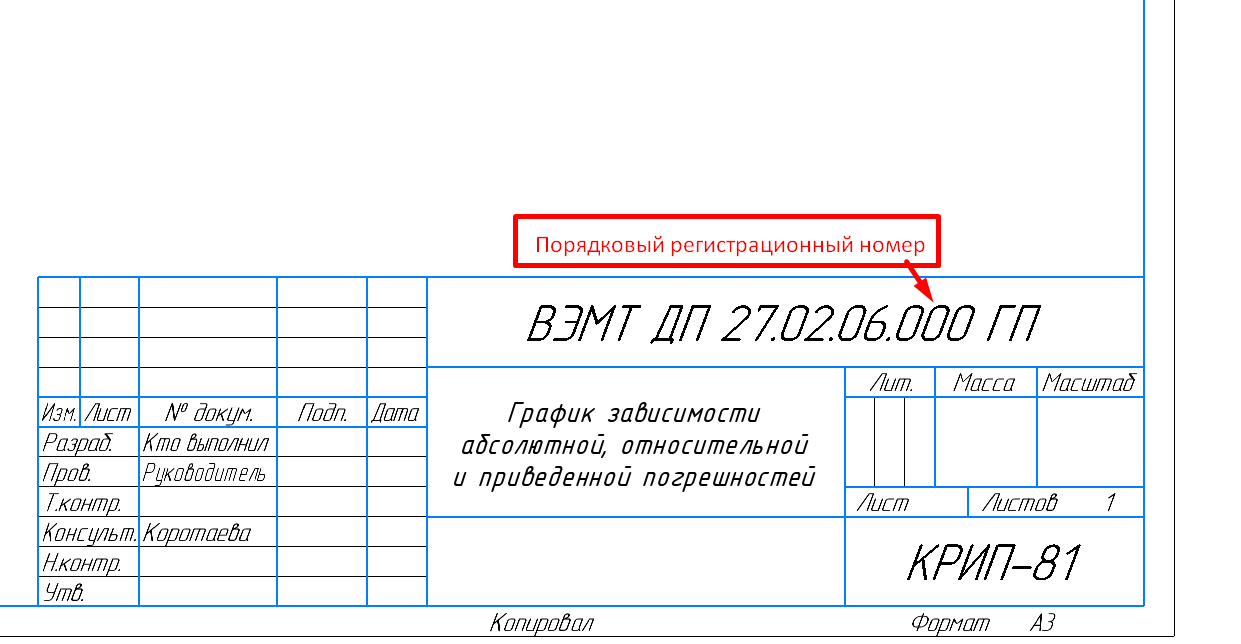 Локальная поверочная схема выполняется на формате А3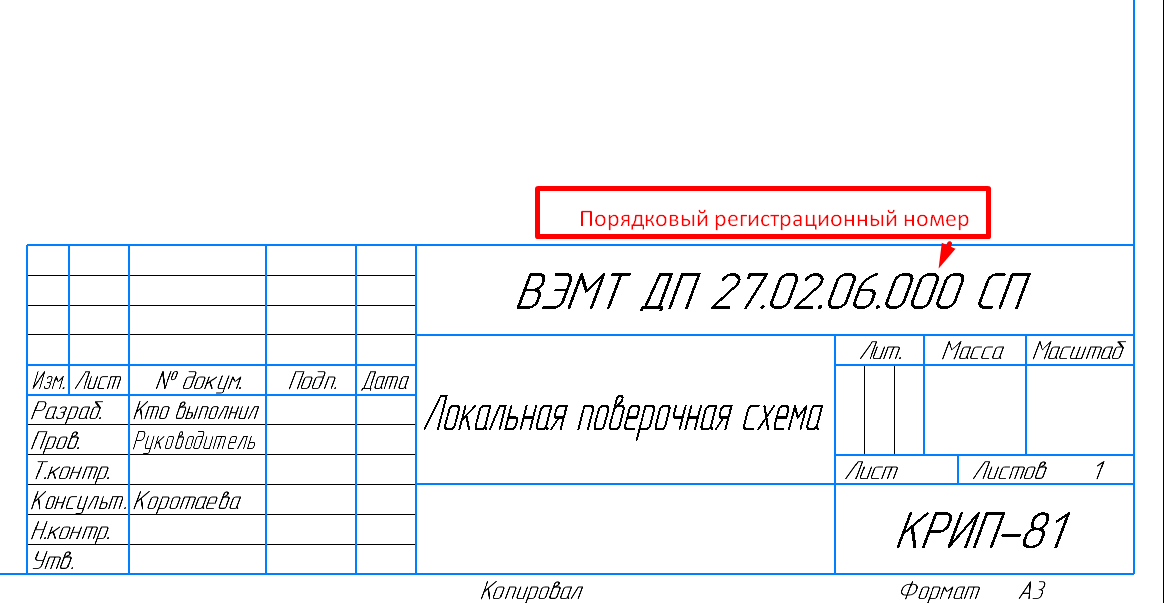 ДОПУЩЕН К ЗАЩИТЕзаместитель директора по учебной работе	/Н.В.Лопатина/«____» __________ 20___ г.Выполнил студент группы КРИП-81/***************Руководитель проекта/********КонсультантыТехнологическая часть/********Экономическая часть/********Графическая часть/********Зав.отделением/********Рецензент/********Формат листа бумаги А4.Шрифт GOST type B (курсив)Размер 14Межстрочныйинтервал1,5Интервалы перед и после абзацев отсутствуютОтступы красной строки в основном тексте1,25ВыравниваниеПо ширине, автоматические переносы словРазмеры полей Левое –3 см, правое –1,5 см, верхнее – 2 см, нижнее – 2 см.Вид печати На одной стороне листа белой бумаги формата А4(210 х 97) по ГОСТ 7.32-2001РамкаСодержание - основная надпись 55х185Текс работы - основная надпись 55х185 ГОСТ 21.1101-2013ЗаголовкиЗаголовки разделов, подразделов, пунктов и подпунктов следует писать с абзацного отступа с прописной буквы без точки в конце не подчеркивая без применения полужирного начертания. Расстояние между заголовками и текстом, между заголовками раздела и подраздела должно быть равно трем интервалам.С новой страницы начинаются только разделы.Нумерация рисунковСквозная, под рисунком, Название рисунка обязательноНумерация таблиц Сквозная, над таблицей, название таблицы обязательноНумерация формулСквозная, справа от общей формулы